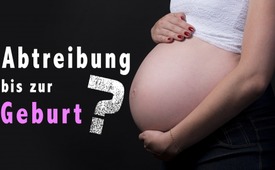 New York: Abtreibung soll de facto bis zur Geburt legalisiert werden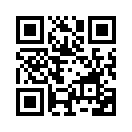 Anfang des Jahres wurde im US-Bundesstaat New York ein Gesetz erlassen, das Abtreibungskriterien neu regelt. Renée Morgiewicz von „Respect Life“ sieht in dem Gesetz jedoch die Gefahr, dass Abtreibungen missbräuchlicherweise bis zur Geburt legalisiert werden könnten …Die linksgerichteten Demokraten im Kongress des amerikanischen Bundesstaates New York stimmten Mitte Januar 2019 für ein Gesetz, das Abtreibungskriterien neu regelt. Zudem sollen Schwangerschaftsabbrüche als ein „grundlegendes Menschenrecht“ verankert werden. 
Ein „grundlegendes Menschenrecht“ könnte aber andere Rechte aushebeln, sogar das Recht auf Gewissens- und Religionsfreiheit, gibt Renée Morgiewicz von Respect Life, der Lebensschutzgruppe des Bistums Albany zu bedenken. Im neuen Gesetz heißt es, dass „jederzeit eine Abtreibung möglich sein soll, um das Leben, die körperliche oder psychische Gesundheit des Patienten zu schützen“. 
Der dehnbare Begriff – „psychische Gesundheit“ – ließe sich wahrscheinlich auf die meisten Umstände anwenden, sodass mit der Einführung des Gesetzes de facto die Abtreibung bis zum Geburtstermin legalisiert wird.von jn./ma.Quellen:http://www.kath.net/news/66581
https://de.news-front.info/2019/02/02/usa-new-york-legalisiert-die-abtreibung-bis-zum-letzten-zeitpunkt-der-schwangerschaft
https://www.pro-medienmagazin.de/gesellschaft/weltweit/2019/01/24/abtreibung-ist-in-new-york-jetzt-legal/Das könnte Sie auch interessieren:#Abtreibung - www.kla.tv/AbtreibungKla.TV – Die anderen Nachrichten ... frei – unabhängig – unzensiert ...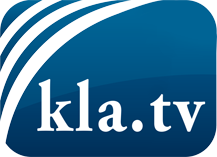 was die Medien nicht verschweigen sollten ...wenig Gehörtes vom Volk, für das Volk ...tägliche News ab 19:45 Uhr auf www.kla.tvDranbleiben lohnt sich!Kostenloses Abonnement mit wöchentlichen News per E-Mail erhalten Sie unter: www.kla.tv/aboSicherheitshinweis:Gegenstimmen werden leider immer weiter zensiert und unterdrückt. Solange wir nicht gemäß den Interessen und Ideologien der Systempresse berichten, müssen wir jederzeit damit rechnen, dass Vorwände gesucht werden, um Kla.TV zu sperren oder zu schaden.Vernetzen Sie sich darum heute noch internetunabhängig!
Klicken Sie hier: www.kla.tv/vernetzungLizenz:    Creative Commons-Lizenz mit Namensnennung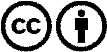 Verbreitung und Wiederaufbereitung ist mit Namensnennung erwünscht! Das Material darf jedoch nicht aus dem Kontext gerissen präsentiert werden. Mit öffentlichen Geldern (GEZ, Serafe, GIS, ...) finanzierte Institutionen ist die Verwendung ohne Rückfrage untersagt. Verstöße können strafrechtlich verfolgt werden.